В заседании приняли участие представители Администрации города, МЧС и МВД.Первый заместитель Главы Екатеринбурга Александр Ковальчик во вторник, 18 февраля 2020 года, провёл очередное заседание антитеррористической комиссии.Первым вопросом в повестке встречи стала защищённость объектов транспортной инфраструктуры, расположенных на территории уральской столицы.Председатель Комитета благоустройства Администрации города Екатеринбурга Тамара Благодаткова рассказала присутствующим, что к элементам дорожного хозяйства мегаполиса, помимо прочего, относятся несколько десятков мостов и путепроводов, которые отвечают ряду критериев. Так, требования предусматривают наличие ограждений, систем видеонаблюдения, оповещения, сигнализации, освещения и охраны. Реализацию данных мероприятий контролирует МБУ «Водоотведение и искусственные сооружения» («ВОИС»). В штате учреждения есть соответствующие специалисты, прошедшие обучение и аттестацию. Для охраны объектов привлекаются специальные подразделения транспортной безопасности, которые укомплектованы всем необходимым оборудованием и снаряжением. Сотрудники МБУ «ВОИС» в ежедневном режиме патрулируют инфраструктурные объекты. Кроме того, они имеют полномочия административного задержания нарушителей и составления протокола.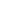 Следующей темой для обсуждений стал вопрос о мерах по обеспечению антитеррористической защищённости торговых объектов и прилегающих к ним территорий. В рамках проделанной работы представители правоохранительных органов доложили о результатах по категорированию и паспортизации объектов торговли.Также участники заседания подвели промежуточные итоги реализации Комплексного плана противодействия идеологии терроризма в России на 2019-2023 годы.Напомним, что на Официальном портале Екатеринбурга действует раздел «Безопасность», где представлена справочная и контактная информация об органах власти, ведомствах и подразделениях, занимающихся вопросами безопасности на территории города.Текст подготовил Денис Каракулов, фото Юрия ЛомакинаСайт: екатеринбург.рф